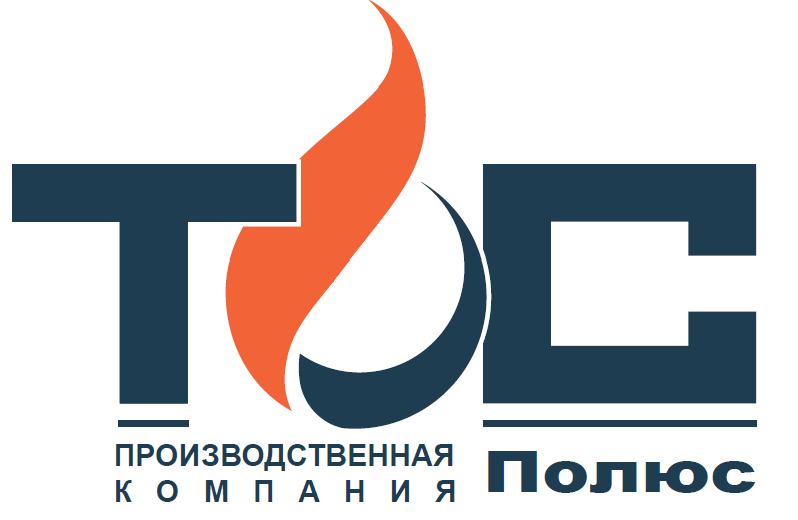 ООО ПК «ТС Полюс»ПАСПОРТНагревательный мат “Золотое сечение” GS.Таблица 1 – Технические характеристики.НАЗНАЧЕНИЕ.Нагревательный мат “Золотое сечение” GS предназначен для обеспечения комфортной температуры поверхности пола.КОМПЛЕКТНОСТЬ- нагревательный мат- трубка гофрированная с заглушкой концевой- руководство по монтажу- паспортТЕХНИЧЕСКИЕ ХАРАКТЕРИСТИКИ- напряжение питания - 220 В;- удельная мощность – 160 Вт/м;- длина установочного провода – 2,0 м;- Степень защиты – IPX7УСЛОВИЯ МОНТАЖА И ЭКСПЛУАТАЦИИПеред началом работ по монтажу обязательно ознакомиться с Руководством по монтажу нагревательных матов “Золотое сечение” GS.Ниже приводятся меры безопасности при монтаже нагревательного мата, выполнение которых ОБЯЗАТЕЛЬНО для соблюдения условий гарантии. ЗАПРЕЩАЕТСЯ!:4.1. Подавать напряжение на нагревательный мат, свёрнутый в рулон.4.2. Подключать нагревательный мат эксплуатировать нагревательный мат без плиточного клея. Обязательное условие – нагревательный мат должен быть полностью «утоплен» в толщине клея.4.3. Вносить изменения в конструкцию нагревательного мата.4.4. Включать нагревательный мат в электрическую сеть напряжением, отличным от 220 – 240 В.4.5. Вносить изменения в терморегулятор.4.6. Укорачивать, удлинять нагревательный кабель или подвергать его механическим воздействиям (ходить по кабелю, сверлить пол с вмонтированным в него нагревательным матом и т.п.).Подключение нагревательного мата должен производить только квалифицированный электрик и в соответствии с действующими правилами ПУЭ.Не рекомендуется проводить монтаж нагревательного мата при температуре ниже -5°С.Перед заливкой плиточным клеем необходимо измерить электрическое сопротивление нагревательного мата при помощи мультиметра и сравнить с данными в таблице 1.При нарушении какого-либо из вышеперечисленных требований изготовитель снимает с себя гарантийные обязательства.ТРАНСПОРТИРОВКА И ХРАНЕНИЕ5.1. Нагревательный мат должен транспортироваться и храниться в индивидуальной картонной коробке. 5.2. Нагревательный мат допускается перевозить всеми видами крытых транспортных средств, в соответствии с правилами перевозок грузов, действующими на транспорте данного вида, при этом коробки должны быть сложены в картонные коробки или деревянные ящики.5.3. Хранение нагревательных матов должно осуществляться в чистом и сухом помещении при температуре окружающей среды -50°С до +40°С.ГАРАНТИЙНЫЕ ОБЯЗАТЕЛЬСТВАИзготовитель гарантирует соответствие изделия техническим характеристикам, указанным в настоящем Паспорте, при выполнении условий  п.4. и условий «Руководства по монтажу нагревательных матов “Золотое сечение” GS».Гарантийный срок нагревательных матов “Золотое сечение” GS пожизненный с даты продажи изделияГарантия изготовителя предусматривает бесплатный ремонт и/или замену изделия (но без покрытия дополнительных расходов, связанных с ремонтом изделия) в течение всего гарантийного срока при соблюдении следующих условий:6.1. Нагревательный мат использовался строго по назначению.6.2. Нагревательный мат не имеет механических повреждений, явившихся причиной неисправности кабеля (таких как: трещины, порезы, сколы, надломы, полученные в результате неправильного монтажа).6.3. Монтаж нагревательного мата был произведён в строгом соответствии с Руководством по монтажу.6.4. Эксплуатация нагревательного кабеля производилась в строгом соответствии с Руководством по монтажу.6.5. Соблюдены правила и требования по транспортировке и хранению нагревательного мата.6.6. Заполнен Гарантийный сертификат Руководства по монтажу.6.7. Предъявлена схема раскладки с указанием расположения терморегулятора, нагревательного мата, соединительных и концевых муфт и датчика температуры пола. СВИДЕТЕЛЬСТВО О ПРИЁМКЕНагревательный мат “Золотое сечение” GS: ______________________изготовлен и испытан согласно ТУ 013-17624199-2017 и признан годным для эксплуатации.Дата изготовления ___________________ 		Дата продажи _______________________Штамп ОТК					Штамп магазинаПродавец: __________________			 Покупатель: ____________________       (подпись)						(подпись)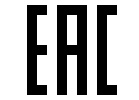 Сертификат соответствия:Изготовитель: ООО ПК «ТС Полюс»РОССИЯ 141006 г. Мытищи, Московская обл., Волковское ш., владение 5А, строение 1, офис 701.e-mail: info@ts-heat.ru; интернет: www.polnomer1.ru.Тел./факс: (495) 780-71-36Адрес для почтовых отправлений: РОССИЯ 141006 г. Мытищи, Московская обл., Волковское ш., владение 5А, строение 1, офис 701»Марка матаОбогреваемая площадь, м2Номинальная мощность, ВтСопротивление, ОмРабочий ток, АНагревательный мат GS-80-0,50,580578,36-669,690,36Нагревательный мат GS-160-1,01,0160286,48-331,710,73Нагревательный мат GS-240-1,51,5240191,58-221,831,09Нагревательный мат GS-320-2,02,0320145,39-168,341,45Нагревательный мат GS-400-2,52,5400116,67-135,091,82Нагревательный мат GS-480-3,03,048095,49-110,572,18Нагревательный мат GS-560-3,53,556080,57-93,302,55Нагревательный мат GS-640-4,04,064069,83-80,862,91Нагревательный мат GS-720-4,54,572061,48-71,183,27Нагревательный мат GS-800-5,05,080055,58-64,353,64Нагревательный мат GS-960-6,06,096044,89-51,984,36Нагревательный мат GS-1120-7,07,0112036,78-42,595,09Нагревательный мат GS-1280-8,08,0128032,41-37,535,82Нагревательный мат GS-1440-9,09,0144028,62-33,146,55Нагревательный мат GS-1600-10,010,0160025,76-29,837,27Нагревательный мат GS-1920-12,012,0192021,47-24,868,73Нагревательный мат GS-2400-15,015,0240017,29-20,0310,91